November 22, 2013Board Secretary Energy Board27th Floor 2300 Yonge Street ON M4P 1E4Attn: Kirsten WalliRE: Collus PowerStream Corp. (License ED-2002-0518)2013 Electricity Distribution Rates Application EB-2012-0116Objection to School Energy Coalition cost claimsCollus PowerStream (Collus) is withdrawing their objection to cost claims as filed by School Energy Coalition.If you have any questions please do not hesitate to contact the undersigned at gmcallister@collus.com or (705)445-1800 ext 2274.Yours truly,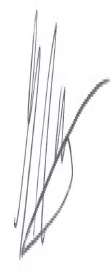 Glen McAllister, B.Sc., CMAManager, Billing & RegulatoryCollus PowerStream 